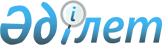 О внесении изменений в решение Шуского районного маслихата от 24 декабря 2019 года № 57-3 "О районном бюджете на 2020-2022 годы"Решение Шуского районного маслихата Жамбылской области от 23 июля 2020 года № 68-6. Зарегистрировано Департаментом юстиции Жамбылской области 29 июля 2020 года № 4689
      В соответствии со статьей 109 Бюджетного кодекса Республики Казахстан от 4 декабря 2008 года, статьей 6 Закона Республики Казахстан от 23 января 2001 года "О местном государственном управлении и самоуправлении в Республике Казахстан" районный маслихат РЕШИЛ:
      1. Внести в решение Шуского районного маслихата от 24 декабря 2019 года № 57-3 "О районном бюджете на 2020-2022 годы" (зарегистрировано в Реестре государственной регистрации нормативных правовых актов за № 4476, опубликовано 31 декабря 2019 года в Эталонном контрольном банке нормативных правовых актов Республики Казахстан в электронном виде) следующие изменения: 
      в пункте 1:
      в подпункте 1):
      цифры "23879903,1" заменить цифрами "24129903,1";
      цифры "3261676" заменить цифрами "3511676";
      в подпункте 2):
      цифры "27603129,1" заменить цифрами "27853129,1".
      в пункте 5:
      цифры "55000" заменить цифрами "81456".
      Приложения 1 к указанному решению изложить в новой редакции согласно приложению к настоящему решению.
      2. Контроль за исполнением данного решения возложить на постоянную комиссию районного маслихата по экономике, финансов, бюджету, налогу, развитию местного самоуправления, природопользованию, промышленности, строительства, транспорта, связи, энергетики, развитии сельского хозяйства и предпринимательства и рассмотрению проектов договоров по закупу земельных участков и прочего недвижимого имущества.
      3. Настоящее решение вступает в силу со дня государственной регистрации в органах юстиции и вводится в действие с 1 января 2020 года. Районный бюджет на 2020 год
					© 2012. РГП на ПХВ «Институт законодательства и правовой информации Республики Казахстан» Министерства юстиции Республики Казахстан
				
      Председатель сессии

      Шуского районного маслихата

Д. Ахметов

      Секретарь Шуского

      районного маслихата

Е. Умралиев
Приложение 1 к решению
Шуского районного маслихата
от 24 декабря 2019 года № 57-3
Категория 
Категория 
Категория 
Категория 
Сумма (тысяч тенге)
Класс
Класс
Класс
Сумма (тысяч тенге)
Подкласс 
Подкласс 
Сумма (тысяч тенге)
Наименование 
Сумма (тысяч тенге)
1
2
3
4
5
1. ДОХОДЫ
24129903,1
1
НАЛОГОВЫЕ ПОСТУПЛЕНИЯ
3511676
01
Подоходный налог 
302000
1
Корпоративный подоходный налог
56000
2
Индивидуальный подоходный налог
246000
03
Социальный налог
240750
1
Социальный налог 
240750
04
Налоги на собственность
2899117
1
Налоги на имущество
2897117
5
Единый земельный налог
2000
05
Внутренние налоги на товары, работы и услуги
52029
2
Акцизы
11700
3
Поступления за использование природных и других ресурсов
25500
4
Сборы за ведение предпринимательской и профессиональной деятельности
14146
5
Налог на игорный бизнес
683
07
Прочие налоги
1780
1
Прочие налоги
1780
08
Обязательные платежи, взимаемые за совершение юридически значимых действий и (или) выдачу документов уполномоченными на то государственными органами или должностными лицами 
16000
1
Государственная пошлина
16000
2
НЕНАЛОГОВЫЕ ПОСТУПЛЕНИЯ
24239
01
Доходы от государственной собственности
3719
1
Поступления части чистого дохода государственных предприятий
185
5
Доходы от аренды имущества, находящегося в государственной собственности
3387
7
Вознаграждения по кредитам, выданным из государственного бюджета
95
9
Прочие доходы от государственной собственности
52
06
Прочие неналоговые поступления
20520
1
Прочие неналоговые поступления
20520
3
ПОСТУПЛЕНИЯ ОТ ПРОДАЖИ ОСНОВНОГО КАПИТАЛА
17032
01
Продажа государственного имущества, закрепленного за государственными учреждениями
1213
1
Продажа государственного имущества, закрепленного за государственными учреждениями
1213
03
Продажа земли и нематериальных активов
15819
1
Продажа земли
10612
2
Продажа нематериальных активов
5207
4
ПОСТУПЛЕНИЯ ТРАНСФЕРТОВ
20576956,1
01
Трансферты из нижестоящих органов государственного управления
19,1
3
Трансферты из бюджетов городов районного значения, сел, поселков, сельских округов
19,1
02
Трансферты из вышестоящих органов государственного управления 
20576937
2
Трансферты из областного бюджета 
20576937
Функциональная группа
Функциональная группа
Функциональная группа
Функциональная группа
Сумма, тысяч тенге
Администратор бюджетных программ
Администратор бюджетных программ
Администратор бюджетных программ
Администратор бюджетных программ
Сумма, тысяч тенге
Программа
Программа
Программа
Программа
Сумма, тысяч тенге
Наименование
Наименование
Наименование
Наименование
Сумма, тысяч тенге
1
1
1
2
2. ЗАТРАТЫ
27850889,1
01
Государственные услуги общего характера
925818
112
Аппарат маслихата района (города областного значения)
36347
001
Услуги по обеспечению деятельности маслихата района (города областного значения)
35942
003
Капитальные расходы государственного органа
405
122
Аппарат акима района (города областного значения)
178979
001
Услуги по обеспечению деятельности акима района (города областного значения)
170102
003
Капитальные расходы государственного органа 
8877
452
Отдел финансов района (города областного значения)
142290
001
Услуги по реализации государственной политики в области исполнения бюджета и управления коммунальной собственностью района (города областного значения)
41513
003
Проведение оценки имущества в целях налогообложения
2609
010
Приватизация, управление коммунальным имуществом, постприватизационная деятельность и регулирование споров, связанных с этим
687
018
Капитальные расходы государственного органа
961
028
Приобретение имущества в коммунальную собственность
10700
113
Целевые текущие трансферты нижестоящим бюджетам
85820
453
Отдел экономики и бюджетного планирования района (города областного значения)
28236
001
Услуги по реализации государственной политики в области формирования и развития экономической политики, системы государственного планирования и управления района 
28236
458
Отдел жилищно-коммунального хозяйства, пассажирского транспорта и автомобильных дорог района (города областного значения)
525630
001
Услуги по реализации государственной политики на местном уровне в области жилищно-коммунального хозяйства, пассажирского транспорта и автомобильных дорог 
36954
067
Капитальные расходы подведомственных государственных учреждений и организаций
161341
113
Целевые текущие трансферты нижестоящим бюджетам
327335
494
Отдел предпринимательства и промышленности района (города областного значения)
14336
001
Услуги по реализации государственной политики на местном уровне в области развития предпринимательства и промышленности 
14336
02
Оборона
9920
122
Аппарат акима района (города областного значения)
3220
005
Мероприятия в рамках исполнения всеобщей воинской обязанности
3220
122
Аппарат акима района (города областного значения)
6700
006
Предупреждение и ликвидация чрезвычайных ситуаций масштаба района (города областного значения)
3700
007
Мероприятия по профилактике и тушению степных пожаров районного (городского) масштаба, а также пожаров в населенных пунктах, в которых не созданы органы государственной противопожарной службы
3000
03
Общественный порядок, безопасность, правовая, судебная, уголовно-исполнительная деятельность
121178
458
Отдел жилищно-коммунального хозяйства, пассажирского транспорта и автомобильных дорог района (города областного значения)
121178
021
Обеспечение безопасности дорожного движения в населенных пунктах
121178
04
Образование
15567690
464
Отдел образования района (города областного значения)
771339
040
Реализация государственного образовательного заказа в дошкольных организациях образования
771339
464
Отдел образования района (города областного значения)
10599635
003
Общеобразовательное обучение
9980831
006
Дополнительное образование для детей 
618804
465
Отдел физической культуры и спорта района (города областного значения)
225859
017
Дополнительное образование для детей и юношества по спорту
225859
466
Отдел архитектуры, градостроительства и строительства района (города областного значения)
1423291
021
Строительство и реконструкция объектов начального, основного среднего и общего среднего образования
1423291
464
Отдел образования района (города областного значения)
2547566
001
Услуги по реализации государственной политики на местном уровне в области образования
59788
005
Приобретение и доставка учебников, учебно-методических комплексов для государственных учреждений образования района (города областного значения)
213900
007
Проведение школьных олимпиад, внешкольных мероприятий и конкурсов районного (городского) масштаба
3500
015
Ежемесячная выплата денежных средств опекунам (попечителям) на содержание ребенка-сироты (детей-сирот), и ребенка (детей), оставшегося без попечения родителей
42841
023
Методическая работа
34311
029
Обследование психического здоровья детей и подростков и оказание психолого–медико–педагогической консультативной помощи населению
30498
067
Капитальные расходы подведомственных государственных учреждений и организаций
807298
113
Целевые текущие трансферты нижестоящим бюджетам
1355430
06
Социальная помощь и социальное обеспечение
3217837
451
Отдел занятости и социальных программ района (города областного значения)
1503332
005
Государственная адресная социальная помощь
1503332
464
Отдел образования района (города областного значения)
1709
030
Содержание ребенка (детей), переданного патронатным воспитателям
1709
451
Отдел занятости и социальных программ района (города областного значения)
1593830
002
Программа занятости
1171022
004
Оказание социальной помощи на приобретение топлива специалистам здравоохранения, образования, социального обеспечения, культуры, спорта и ветеринарии в сельской местности в соответствии с законодательством Республики Казахстан
21500
006
Оказание жилищной помощи
14098
007
Социальная помощь отдельным категориям нуждающихся граждан по решениям местных представительных органов
82676
010
Материальное обеспечение детей-инвалидов, воспитывающихся и обучающихся на дому
7275
014
Оказание социальной помощи нуждающимся гражданам на дому
106064
017
Обеспечение нуждающихся инвалидов обязательными гигиеническими средствами и предоставление услуг специалистами жестового языка, индивидуальными помощниками в соответствии с индивидуальной программой реабилитации инвалида
103729
023
Обеспечение деятельности центров занятости населения
87466
451
Отдел занятости и социальных программ района (города областного значения)
118966
001
Услуги по реализации государственной политики на местном уровне в области обеспечения занятости и реализации социальных программ для населения
39729
011
Оплата услуг по зачислению, выплате и доставке пособий и других социальных выплат
8000
050
Обеспечение прав и улучшение качества жизни инвалидов в Республике Казахстан
56862
067
Капитальные расходы подведомственных государственных учреждений и организаций
900
113
Целевые текущие трансферты нижестоящим бюджетам
13475
07
Жилищно-коммунальное хозяйство
2414568,1
458
Отдел жилищно-коммунального хозяйства, пассажирского транспорта и автомобильных дорог района (города областного значения
333400
003
Организация сохранения государственного жилищного фонда
30000
031
Изготовление технических паспортов на объекты кондоминиумов
2500
070
Возмещение платежей населения по оплате коммунальных услуг в режиме чрезвычайного положения в Республике Казахстан
300900
464
Отдел образования района (города областного значения)
140065
026
Ремонт объектов городов и сельских населенных пунктов в рамках Государственной программы развития продуктивной занятости и массового предпринимательства на 2017 – 2021 годы "Еңбек"
140065
466
Отдел архитектуры, градостроительства и строительства района (города областного значения)
686267
003
Проектирование и (или) строительство, реконструкция жилья коммунального жилищного фонда
25000
004
Проектирование, развитие и (или) обустройство инженерно-коммуникационной инфраструктуры
661267
479
Отдел жилищной инспекции района (города областного значения)
12633
001
Услуги по реализации государственной политики на местном уровне в области жилищного фонда
12633
458
Отдел жилищно-коммунального хозяйства, пассажирского транспорта и автомобильных дорог района (города областного значения)
635681
011
Обеспечение бесперебойного теплоснабжения малых городов
71224
012
Функционирование системы водоснабжения и водоотведения
161071
026
Организация эксплуатации тепловых сетей, находящихся в коммунальной собственности районов (городов областного значения)
35822
058
Развитие системы водоснабжения и водоотведения в сельских населенных пунктах
367564
458
Отдел жилищно-коммунального хозяйства, пассажирского транспорта и автомобильных дорог района (города областного значения)
606522,1
015
Освещение улиц в населенных пунктах
64124,1
016
Обеспечение санитарии населенных пунктов
190520
018
Благоустройство и озеленение населенных пунктов
351878
08
Культура, спорт, туризм и информационное пространство
732372
455
Отдел культуры и развития языков района (города областного значения)
402460
003
Поддержка культурно-досуговой работы
402460
466
Отдел архитектуры, градостроительства и строительства района (города областного значения)
13800
011
Развитие объектов культуры
13800
465
Отдел физической культуры и спорта района (города областного значения)
27475
001
Услуги по реализации государственной политики на местном уровне в сфере физической культуры и спорта
13690
006
Проведение спортивных соревнований на районном (города областного значения) уровне
4750
007
Подготовка и участие членов сборных команд района (города областного значения) по различным видам спорта на областных спортивных соревнованиях
9035
455
Отдел культуры и развития языков района (города областного значения)
140759
006
Функционирование районных (городских) библиотек
139759
007
Развитие государственного языка и других языков народа Казахстана
1000
456
Отдел внутренней политики района (города областного значения)
43920
002
Услуги по проведению государственной информационной политики 
43920
455
Отдел культуры и развития языков района (города областного значения)
17033
001
Услуги по реализации государственной политики на местном уровне в области развития языков и культуры
14531
113
Целевые текущие трансферты из местных бюджетов
2502
456
Отдел внутренней политики района (города областного значения)
86925
001
Услуги по реализации государственной политики на местном уровне в области информации, укрепления государственности и формирования социального оптимизма граждан
26351
003
Реализация мероприятий в сфере молодежной политики
59570
006
Капитальные расходы государственного органа
1004
09
Прочие услуги в области топливно-энергетического комплекса и недропользования
141914
458
Отдел жилищно-коммунального хозяйства, пассажирского транспорта и автомобильных дорог района (города областного значения)
141914
036
Развитие газотранспортной системы 
141914
10
Сельское, водное, лесное, рыбное хозяйство, особо охраняемые природные территории, охрана окружающей среды и животного мира, земельные отношения
194702
462
Отдел сельского хозяйства района (города областного значения)
18723
001
Услуги по реализации государственной политики на местном уровне в сфере сельского хозяйства 
18723
473
Отдел ветеринарии района (города областного значения)
111994
001
Услуги по реализации государственной политики на местном уровне в сфере ветеринарии
10394
007
Организация отлова и уничтожения бродячих собак и кошек
2572
009
Проведение ветеринарных мероприятий по энзоотическим болезням животных
3753
010
Проведение мероприятий по идентификации сельскохозяйственных животных
2200
011
Проведение противоэпизоотических мероприятий
93075
463
Отдел земельных отношений района (города областного значения)
18132
001
Услуги по реализации государственной политики в области регулирования земельных отношений на территории района (города областного значения)
14879
004
Организация работ по зонированию земель
3253
453
Отдел экономики и бюджетного планирования района (города областного значения)
45853
099
Реализация мер по оказанию социальной поддержки специалистов
45853
11
Промышленность, архитектурная, градостроительная и строительная деятельность
122086
466
Отдел архитектуры, градостроительства и строительства района (города областного значения)
122086
001
Услуги по реализации государственной политики в области строительства, улучшения архитектурного облика городов, районов и населенных пунктов области и обеспечению рационального и эффективного градостроительного освоения территории района (города областного значения)
34846
013
Разработка схем градостроительного развития территории района, генеральных планов городов районного (областного) значения, поселков и иных сельских населенных пунктов
85240
015
Капитальные расходы государственного органа
2000
12
Транспорт и коммуникации
2827302
458
Отдел жилищно-коммунального хозяйства, пассажирского транспорта и автомобильных дорог района (города областного значения)
2777302
022
Развитие транспортной инфраструктуры
221569
023
Обеспечение функционирования автомобильных дорог
52699
045
Капитальный и средний ремонт автомобильных дорог районного значения и улиц населенных пунктов
2503034
458
Отдел жилищно-коммунального хозяйства, пассажирского транспорта и автомобильных дорог района (города областного значения)
50000
037
Субсидирование пассажирских перевозок по социально значимым городским (сельским), пригородным и внутрирайонным сообщениям
50000
13
Прочие
812242
452
Отдел финансов района (города областного значения)
81456
012
Резерв местного исполнительного органа района (города областного значения) 
81456
465
Отдел физической культуры и спорта района (города областного значения)
52486
096
Выполнение государственных обязательств по проектам государственно-частного партнерства
52486
458
Отдел жилищно-коммунального хозяйства, пассажирского транспорта и автомобильных дорог района (города областного значения)
106990
055
Развитие индустриальной инфраструктуры в рамках Государственной программ
106990
466
Отдел архитектуры, градостроительства и строительства района (города областного значения)
571310
079
Развитие социальной и инженерной инфраструктуры в сельских населенных пунктах в рамках проекта "Ауыл-Ел бесігі"
571310
15
Трансферты
763260
452
Отдел финансов района (города областного значения)
763260
006
Возврат неиспользованных (недоиспользованных) целевых трансфертов
43365
024
Целевые текущие трансферты из нижестоящего бюджета на компенсацию потерь вышестоящего бюджета в связи с изменением законодательства
267627
054
Возврат сумм неиспользованных (недоиспользованных) целевых трансфертов, выделенных из республиканского бюджета за счет целевого трансферта из Национального фонда Республики Казахстан
10
038
Субвенции
452258
3. ЧИСТОЕ БЮДЖЕТНОЕ КРЕДИТОВАНИЕ
374766
Бюджетные кредиты
431142
06
Сельское, водное, лесное, рыбное хозяйство, особо охраняемые природные территории, охрана окружающей среды и животного мира, земельные отношения
208458
458
Отдел пассажирского транспорта и автомобильных дорог района (города областного значения
57459
088
Кредитование бюджетов города районного значения, села, поселка, сельского округа для финансирования мер в рамках Дорожной карты занятости
57459
465
Отдел физической культуры и спорта района (города областного значения)
114390
088
Кредитование бюджетов города районного значения, села, поселка, сельского округа для финансирования мер в рамках Дорожной карты занятости
114390
466
Отдел архитектуры, градостроительства и строительства района (города областного значения)
36609
088
Кредитование бюджетов города районного значения, села, поселка, сельского округа для финансирования мер в рамках Дорожной карты занятости 015 За счет средств местного бюджета
36609
10
Сельское, водное, лесное, рыбное хозяйство, особо охраняемые природные территории, охрана окружающей среды и животного мира, земельные отношения
222684
453
Отдел экономики и бюджетного планирования района (города областного значения)
222684
006
Бюджетные кредиты для реализации мер социальной поддержки специалистов
222684
Категория
Категория
Категория
Наименование 
Сумма, тысяч тенге
Класс
Класс
Класс
Наименование 
Сумма, тысяч тенге
Подкласс
Подкласс
Подкласс
Подкласс
Сумма, тысяч тенге
1
1
1
2
3
5
Погашение бюджетных кредитов
56376
01
Погашение бюджетных кредитов 
56376
1
Погашение бюджетных кредитов, выданных из государственного бюджета
56376
Функциональная группа
Функциональная группа
Функциональная группа
Функциональная группа
Сумма, тысяч тенге
Администратор бюджетных программ
Администратор бюджетных программ
Администратор бюджетных программ
Администратор бюджетных программ
Сумма, тысяч тенге
Программа
Программа
Программа
Программа
Сумма, тысяч тенге
Наименование
Наименование
Наименование
Наименование
Сумма, тысяч тенге
1
1
1
2
3
4. САЛЬДО ПО ОПЕРАЦИЯМ СФИНАНСОВЫМИАКТИВАМИ
0
13
Прочие
0
Функциональная группа
Функциональная группа
Функциональная группа
Функциональная группа
Сумма, тысяч тенге
Администратор бюджетных программ
Администратор бюджетных программ
Администратор бюджетных программ
Администратор бюджетных программ
Сумма, тысяч тенге
Программа
Программа
Программа
Программа
Сумма, тысяч тенге
Наименование
Наименование
Наименование
Наименование
Сумма, тысяч тенге
1
1
1
2
3
5. ДЕФИЦИТ (ПРОФИЦИТ) БЮДЖЕТА
-4097992
6. ФИНАНСИРОВАНИЕ ДЕФИЦИТА (ИСПОЛЬЗОВАНИЕ ПРОФИЦИТА) БЮДЖЕТА
4097992
Категория
Категория
Категория
Наименование 
Сумма, тысяч тенге
Класс
Класс
Класс
Наименование 
Сумма, тысяч тенге
Подкласс
Подкласс
Подкласс
Подкласс
Сумма, тысяч тенге
1
1
1
2
3
7
Поступления займов
3909898
01
Внутренние государственные займы
3909898
2
Договоры займа
3909898
Функциональная группа
Функциональная группа
Функциональная группа
Функциональная группа
Сумма, тысяч тенге
Администратор бюджетных программ
Администратор бюджетных программ
Администратор бюджетных программ
Администратор бюджетных программ
Сумма, тысяч тенге
Программа
Программа
Программа
Программа
Сумма, тысяч тенге
Наименование
Наименование
Наименование
Наименование
Сумма, тысяч тенге
1
1
1
2
3
16
Погашение займов
56376
452
Отдел финансов района (города областного значения)
56376
008
Погашение долга местного исполнительного органа перед вышестоящим бюджетом
56376
8
Используемые остатки бюджетных средств
244470